Как развивать речь у детей 3-4 лет.Рекомендации для родителей 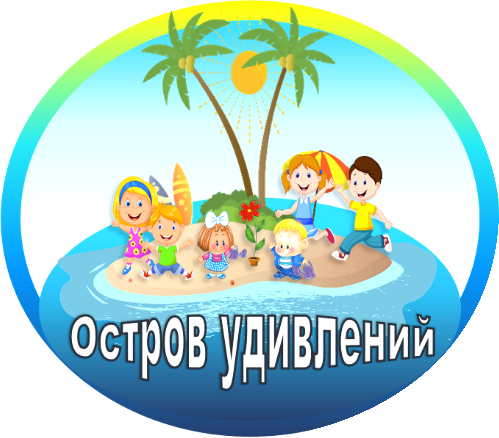 Как развивать речь у детей 3-4 лет      В нашем современном мире, которое окружает нас огромным количеством разнообразных гаджетов, мы все чаще выбираем электронные способы общения, нежели живое общение. И, к сожалению, это становится проблемой не только нашей, но и наших детей. Молодые родители все чаще пытаются дать ребенку в руки телефон или планшет для игры, вместо того, чтобы сесть и поиграть с ребенком в игрушки, лишний раз прочитать ему сказку. Мы должны понимать, чем меньше мы разговариваем с ребенком сейчас, тем меньше в дальнейшем он будет разговаривать с нами. У него возникнут проблемы с речью.     Можно предложить несколько вариантов игры, которые помогут развить речь ребенка, расширить словарный запас ребенка, не только существительных, но и прилагательных и глаголов. Играть можно в любых условиях: дома, в дороге, на прогулке.       Главное играть, ведь маленький ребенок не нацелен на деятельность учебную, он нацелен только на игру. Чем вы больше будете играть с ребенком, тем больших результатов достигните.      Первой игрой может стать игра «Покажи где». С помощью этой игры можно не только накопить словарный запас ребенка, но и проверить знает ли ребенок то или иное слово. Например, дома можно попросить ребенка показать, где игрушки или посуда, но не нужно смешивать категории.     Вторая игра «Какое все разное». С помощью этой игры вы сможете дать понятия «большой – маленький», «длинный – короткий» и т.д.  Например, дома можно сравнить мишку маленького и большого, гуляя на улице – высокий дом и низкий дом, длинную дорогу и короткую дорогу. Чем больше вы будете показывать и сравнивать предметы между собой и иллюстрировать сказанное, тем лучше у ребенка будут формироваться эти понятия и в дальнейшем он сможет переносить эти понятия на другие предметы вне игры.     Также очень полезной игрой будет «Назови одним словом». Например, на кухне вы готовите салат. Говорите ребенку: «Я готовлю салат из огурца, помидора, перца. Из чего я готовлю салат?» Ребенок должен дать ответ «овощи». Точно также можно описывать мебель, игрушки, транспорт и т.д. Таким способом ребенок будет учиться раскладывать по схемам все слова, которые имеются у него в запасе.     Следующее упражнение «Красивые слова». Красивыми словами мы называем описательные слова, то есть, например, мы берем мишку и начинаем описывать: «Мишка большой, он плюшевый, он мягкий, он смелый». С помощью этой игры можно описывать любые действия и предметы. Но не следует забывать, что все это должно происходить в виде игры, а не в форме занятий. Очень важным моментом становится то, что во время описания, например, игрушек, вы готовите качественную почву для развития связной речи ребенка, ребенок в дальнейшем сможет без проблем пересказывать рассказы, сказки, составлять рассказ по картинке.     Важно накапливать словарь не только существительных и прилагательных, но и словарь глаголов. Глагольный словарь также легко пополнять на улице, дома в магазине. Можно просто показать ребенку в магазине женщину, покупающую продукты; женщину в парикмахерской, которая стрижет; бабушку, которая печет пироги. Чем больше вы будете говорить ребенку, чем больше вы будете описывать свои действия, действия, которые происходят вокруг ребенка, тем больше обогатиться словарный запас ребенка. Ведь маленький ребенок как губка, он впитывает в себя всю информацию. Говорите с ребенком больше, и только тогда у вашего ребенка возникнет меньше трудностей с речью.Несколько советов родителям по развитию речи детей:1.     Разговаривая с ребенком, постоянно обращайте внимание на собственную речь: она должна быть четкой, правильной. Разговаривайте всегда спокойным тоном. Не забывайте, что ребенок в первую очередь учится говорить у вас, поэтому следите за своей речью, за ее правильностью.2.     Как можно чаще общайтесь с ребенком. Помните, что основные собеседники в семье - это мама, папа, бабушка, дедушка. Поручайте старшим детям как можно больше разговаривать с ребенком в свободное время.3.     Чаще читайте ребенку. Чтение книг играет важную роль в развитии речи ребенка, он усваивает новые слова, обороты, развивает речевой слух. Обязательно обсуждайте прочитанное. Приобретайте книги с красочными иллюстрациями, картинки, настольно-печатные игры.4.     Уделяйте больше внимания развитию связной речи: рассказыванию сказок, пересказу сказок, составлению рассказов по картинкам. Предложите ребенку соревнование «Чья сказка лучше», «Чей рассказ интереснее» с участием всех членов семьи.5.     Учите с детьми наизусть стихотворения (это способствует развитию выразительности, тренирует память).6.     Улучшению звукопроизношения способствуют скороговорки, чистоговорки.7.     Отгадывайте загадки. Загадки учат детей делать выводы, анализировать, развивают мышление. Обязательно при этом задавайте ребенку вопросы: «Как догадался?», «Почему?»8.     Не забывайте, что ведущий вид деятельности детей – это игра, через игру ребенок усваивает все быстрее.9.     Развивайте мелкую моторику рук – это поможет развивать речь вашего ребенка.Надеемся, что данная информация поможет вам ориентироваться в особенностях речевого развития вашего ребенка, и в случае необходимости, Вы сможете оказать ему необходимую и своевременную помощь.Источник: https://infourok.ru/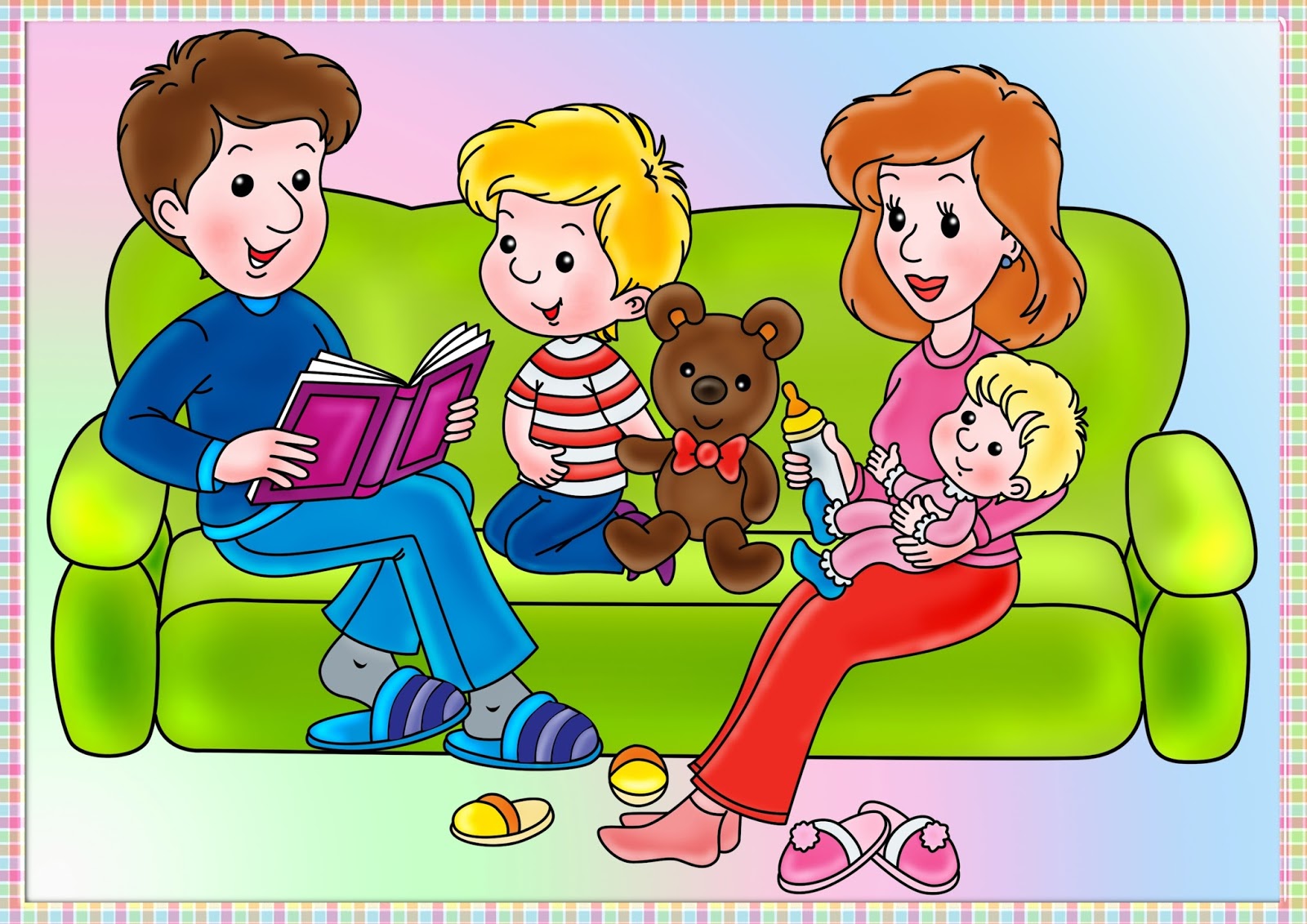 